Муниципальное автономное дошкольное образовательное учреждениедетский сад № 22 «Орлёнок»ПРОЕКТВ 1 младшей группе«Путешествие по сказкам»Подготовили проект: Безуглая О.К.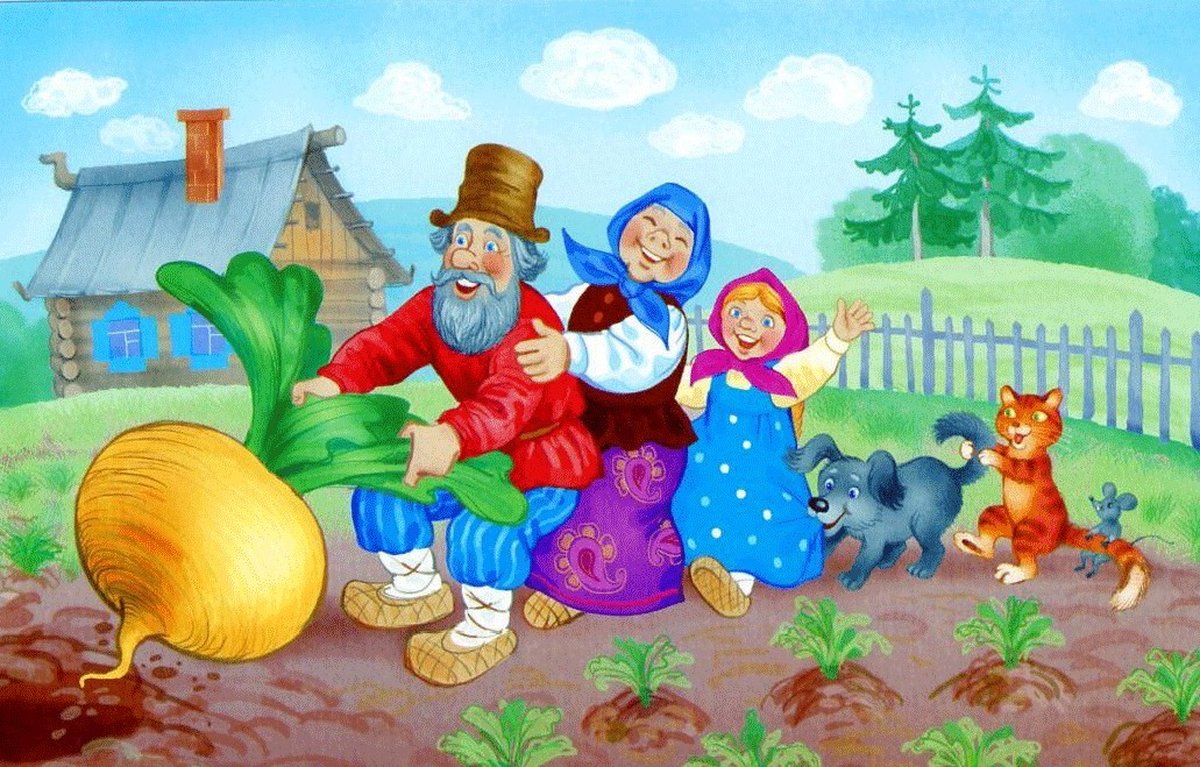                                      Книтель В.Д.Карпинск2021Проект 1 младшей группыНазвание проекта: «Путешествие по сказкам»Актуальность проекта: Сказки являются прекрасным материалом для обучения детей младшего дошкольного возраста развитию речи. Персонажи сказок знакомы детям. Язык сказок очень выразителен. Все это позволяет вовлечь ребенка в активную речевую работу.Цель проекта: развитие интереса к сказкам, создание условий для активного использования сказок в деятельности детей.Задачи:Образовательные задачи: способствовать формированию интереса к книгам, сказкам.Развивающие задачи: развивать звуковую культуру речи детей, обогащать словарь, развивать элементы детского творчества в продуктивной деятельности.Воспитательные задачи: воспитывать навыки аккуратного обращения с книгой.Вид проекта: познавательно-творческий.Продолжительность:  краткосрочный.Участники проекта: воспитатели группы, дети первой младшей группы, родители.Ожидаемые результаты:сформированность у детей интереса к книгам, сказкам;повышение речевой активности у детей;развитие личностных качеств ребенка посредством сказки;развитие детского творчества;участие родителей в образовательной деятельности детей в детском саду.Содержание работы образовательных видов деятельности с детьми:Работа с родителями:             Консультация «Значение сказок в жизни ребенка».Папки – передвижки, рекомендации «Развитие интереса к сказкам», «Художественная литература для детей 2- 3 лет», «Как привить ребенку любовь к чтению».Акция «Подарите книгу группе».Родительская мастерская (изготовление масок, книжек, сделанных своими руками «По страницам сказок»).Результаты проекта:1. Дети познакомились с русскими народными сказками.2. Научились распознавать сказочных героев по иллюстрациям.3. Обогатился речевой словарь.4. Дети были участниками театрализованных представлений.6. Дети научились создавать в творческих работах образы  прочитанного.ДатаСодержание работы понедельник«Колобок»УтроБеседа «Правила общения с книгой»Чтение РНС «Колобок»Развивающая игра «Из какой я сказки?»Игра имитация «Испеки мне колобка»Подвижная игра «Хитрая лиса»ВечерАппликация «Колобок»Показ настольного театра «Колобок»Подвижная игра «Догони колобка»вторник«Репка»УтроБеседа «Какие бывают книги»Прослушивание сказки «Репка»Дидактическая игра «Овощ или фрукт»Игровая ситуация «Бабушка, дедушка и внучка в гостях у детей»ВечерИгра - инсценировка «Репка»Игра «Собери урожай»Лепка «Репка»Организация «больницы» для книгсреда«Теремок»УтроФизическое развитие «Теремок»Дидактическая игра «Кто в теремочке живет?»Развивающая игра «Научи медведя пользоваться носовым платком»ВечерИгра-имитация «Кто как ходит?»Конструирование «Поможем смастерить теремок для зверей»Подвижные игры «У медведя во бору»Пальчиковая игра «Стоит в поле теремок»четверг«Волк и семеро козлят»УтроМатематическая игра «Один, много, столько же» (по сказке)Беседа «Домашние и дикие животные»Рисование «Козочка»Подвижная игра «По тропинке вы идите, волка вы не разбудите!»ВечерДидактическая игра «Коза рогатая»Подвижная игра  «Волк и козлята».Чтение потешекРассматривание иллюстраций к сказке «Волк и семеро козлят»пятница«Курочка Ряба»УтроПальчиковая игра «Книжка»Лепка «Зернышки для Рябы»Рассматривание иллюстраций к сказке «Курочка Ряба»Дидактическая игра «Собери предметы  желтого цвета»ВечерРисование «Золотое яичко»Подвижная игра «Курочка и цыплята»Дидактическая игра «Из какой сказки?»